                                                                                                                         Anexa nr. 4 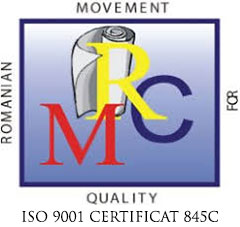 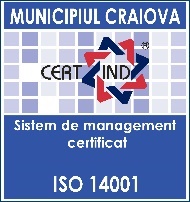 DIRECŢIA IMPOZITE SI TAXESERVICIUL U.E.S.P.J.			 		   Str. Calea Bucureşti nr. 51CNr.............../.../.../2023DECIZIE 
de scutire a majorărilor de întârziereÎn temeiul prevederilor art. 185 alin. 1 lit. b)  din Legea nr. 207/2015 privind Codul de procedură fiscală, cu modificările și completările ulterioare, și ale HCL nr..../2023, având în vedere Cererea de scutire a majorărilor de întârzeiere nr. .................... din data de ..../.../2023,  vă comunicăm că suma de ..............., reprezentând majorări amânate la plată prin Decizia de amânare la plată a majorărilor de întârziere  nr................/.............2023,se scutește  la data de .......................Împotriva prezentei decizii se poate formula contestație, potrivit prevederilor art. 268 și 269 din Legea nr.207/2015 privind codul de procedură fiscală, cu modificările și completările ulterioare, în termenul prevăzut de art.270 al aceluiași act normativ, sub sancțiunea decăderii. Contestația se depune la organul fiscal emitent al deciziei.          Director executiv					                 Sef serviciu,           ............................................       		                 		  ...................................	Avizat,							Vizat C.F.P.P.        Consilier juridic						..................................					      											 Întocmit,									                         ............................								Date de identificare a contribuabiluluiDenumirea ..........................................................Adresa: ...............................................................Codul de identificare fiscală ...............................Date de identificare a împuternicituluiDenumirea/Numele și prenumele  ...............................Adresa: ........................................................................Codul de identificare fiscală ........................................